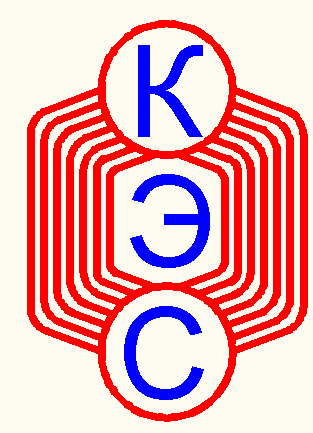 ОПРОСНЫЙ ЛИСТдля подготовки коммерческого предложения на поставку котлов производства ООО «КотлоЭнергоСнаб» ООО «КотлоЭнергоСнаб»656023, Алтайский край г. Барнаул, ул. Малахова, д.1-ВИНН2223969441 КПП 222301001Тел/факс: (385-2) 226-337,  226-338.E-mail: kes-altai@mail.ru№ВопросОтветОтветПримечаниеДанные о Заказчике:Данные о Заказчике:Данные о Заказчике:Данные о Заказчике:Данные о Заказчике:1.1.Дата заполнения1.2.Организация-Заказчик1.3.Адрес Заказчика 1.4.Ответственное лицо (ФИО, должность)1.5.Тел/факс, e-mailДанные об объекте: Данные об объекте: Данные об объекте: Данные об объекте: Данные об объекте: 2.1.Адрес объекта 2.2.Срок выполнения проекта/поставки/работ2.3.Станция назначения (ж.д.реквизиты)Характеристики оборудования:Характеристики оборудования:Характеристики оборудования:Характеристики оборудования:Характеристики оборудования:3.1.Назначение котаНазначение котагорячее водоснабжение    отопление                          технология3.2.Вид топливаВид топливатвердое (каменный, бурый уголь)природный газ жидкое топливо (дизельное)жидкое топливо (Мазут)иное (дрова, опилки, щепа, лузга)3.3.ПроизводительностьПроизводительность___________________МВт (Гкал/час)___________________ т пара/час3.4.Типоразмер топкиТипоразмер топки3.5.Параметры теплоносителяПараметры теплоносителявода                     температура _________________ о С давление __________________ МПа партемпература _________________ о С давление __________________ МПа3.6.Степень автоматизацииСтепень автоматизацииавтоматика поставляется с котломавтоматика с котлом не поставляется3.7.Исходная вода на входе в котелИсходная вода на входе в котелтемпература _______________ о Сдавление ________________ МПа3.8.Оборудование котлаОборудование котлагорелочное устройство:                отечественное импортное  арматура: отечественнаяимпортная3.9.Характеристики топлива(сертификат приложить)Характеристики топлива(сертификат приложить)подводящий газопровод:                       диаметр ______ мм, давление ______МПа, калорийность __________________ккал/м3 жидкое топливо: марка ______________________________, калорийность __________________ ккал/кг твердое топливо: марка ______________________________,калорийность __________________ ккал/кг,размер кусков __________________ мм3.10.Система топливоподачиСистема топливоподачимазутоподготовительное оборудование (насосы, фильтры, подогреватели)                      в модуле,  в отдельном помещениитранспортеры шлакозолоудаления:                    с отвалом, в бункер шлакосборника транспортер углеподачи:                                    с дробилкой угля, без дробилкигазорегуляторный пункт:                                     в здании котельной, вне здания3.11.Дополнительные исходные требования или характеристики объектаДополнительные исходные требования или характеристики объектаСпасибо за заполненный опросный лист!После обработки информации специалистами  Вами свяжется наш менеджер с коммерческим предложением. Надеемся на дальнейшее плодотворное сотрудничествоСпасибо за заполненный опросный лист!После обработки информации специалистами  Вами свяжется наш менеджер с коммерческим предложением. Надеемся на дальнейшее плодотворное сотрудничествоСпасибо за заполненный опросный лист!После обработки информации специалистами  Вами свяжется наш менеджер с коммерческим предложением. Надеемся на дальнейшее плодотворное сотрудничествоСпасибо за заполненный опросный лист!После обработки информации специалистами  Вами свяжется наш менеджер с коммерческим предложением. Надеемся на дальнейшее плодотворное сотрудничествоСпасибо за заполненный опросный лист!После обработки информации специалистами  Вами свяжется наш менеджер с коммерческим предложением. Надеемся на дальнейшее плодотворное сотрудничество